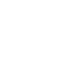 НОВООДЕСЬКА МІСЬКА РАДАМИКОЛАЇВСЬКОЇ ОБЛАСТІР І Ш Е Н Н ЯКеруючись пунктом 34 частини 1 статті 26 Закону України «Про місцеве самоврядування в Україні», відповідно статей 12, 122, 138 Земельного Кодексу України, пункту 27 Перехідних Положень Земельного кодексу України, Закону України «Про внесення змін до деяких законодавчих актів України щодо створення умов для забезпечення продовольчої безпеки в умовах воєнного стану», враховуючи рекомендації постійної комісії з питань аграрно-промислового розвитку та екології,  міська рада В И Р І Ш И Л А : 1. Скасувати земельні торги у формі електронного аукціону з продажу права оренди на земельну ділянку площею 14,3001 га ріллі (кадастровий номер – 4824882600:02:007:0004) для ведення товарного сільськогосподарського виробництва, розташованої в межах території Новоодеської міської ради Миколаївського району Миколаївської області, які не відбулися.2. Доручити відділу земельних відносин та екології виконавчого комітету Новоодеської міської ради опублікувати в електронній торговій системі ДП «Прозорро.Продажі» повідомлення про скасування земельних торгів не пізніше наступного дня після прийняття даного рішення.3. Контроль за виконання цього рішення покласти на постійну комісію  міської ради з питань аграрно-промислового розвитку та екології.Міський голова						Олександр ПОЛЯКОВВід 30.06.2022 р. № 22м. Нова ОдесаХХ (позачергова) сесія восьмого скликанняПро скасування земельних торгів у формі електронного аукціону щодо продажу права оренди на земельну ділянку сільськогосподарського призначення  